Student name_______________________ Teacher ________________Field Day 2015 T-ShirtOrder DeadlineFebruary 26, 2015Shirt color: Neon green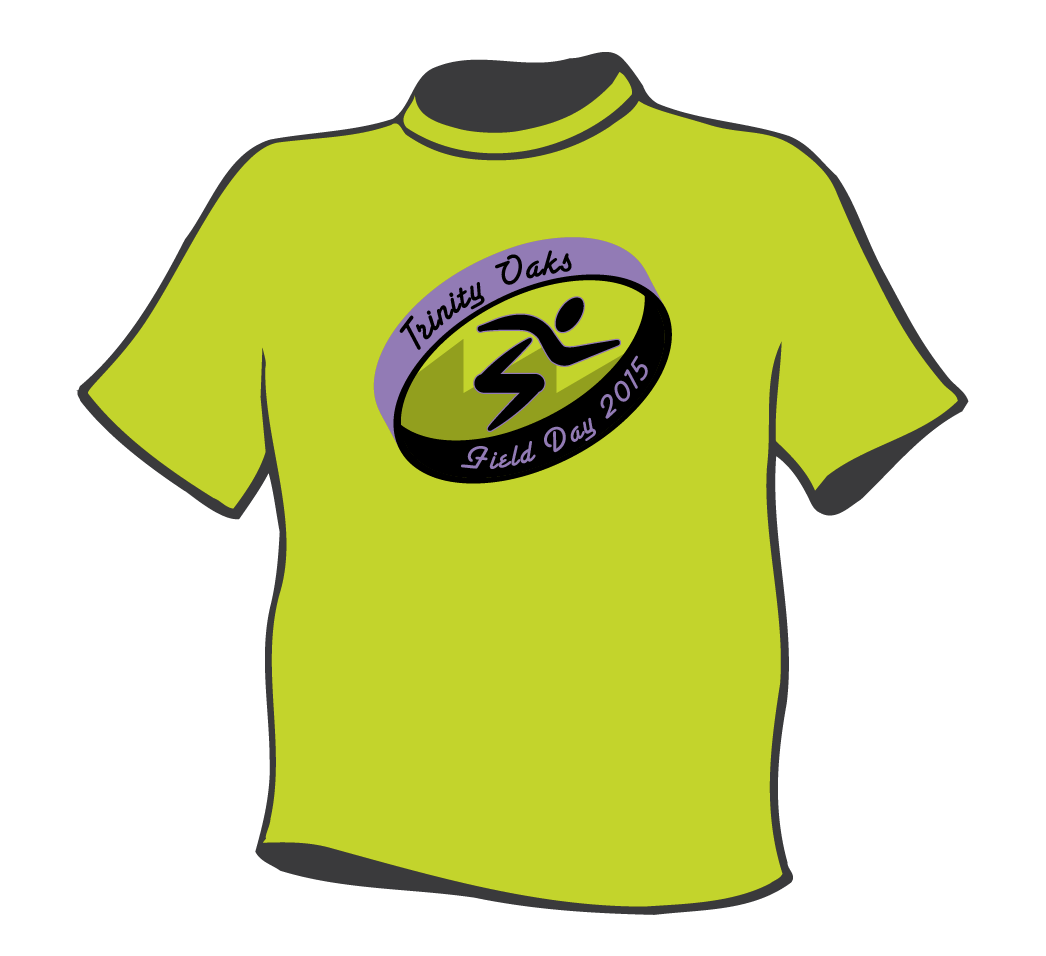 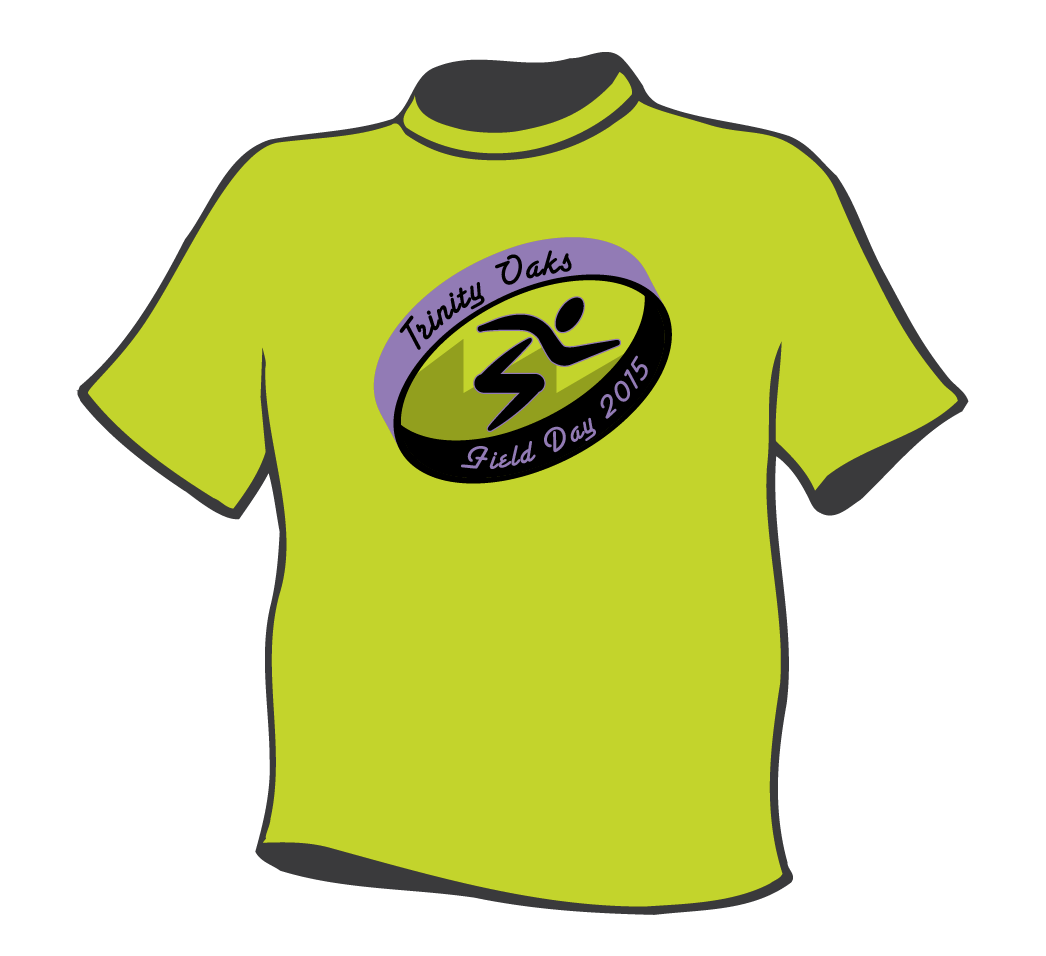 Art work: purple, black    Youth SizesSmall		Qty ______________ @ $10.00= ___________Medium	 Qty ______________ @ $10.00= ___________Large		Qty ______________ @ $10.00= ___________    Adult Sizes						Small		Qty ______________ @ $10.00= ___________Medium	Qty ______________ @ $10.00= ___________Large		Qty ______________ @ $10.00= ___________X-large	Qty ______________ @ $10.00= ___________2X-large	Qty ______________ @ $10.00= ___________3X-large	Qty ______________ @ $10.00= ___________Total = ___________Please Pay by:Cash, Check, or Money Order Make checks & money orders payable to:Trinity Oaks Elementary (TOES)MUST INCLUDE HOME PHONE # AND STUDENT ID#Return form to the P.E. departmentQuestions? Contact:The P.E. department @ 727-774-0900agage@pasco.k12.fl.uscmaric@pasco.k12.fl.ussmwilcox@pasco.k12.fl.us